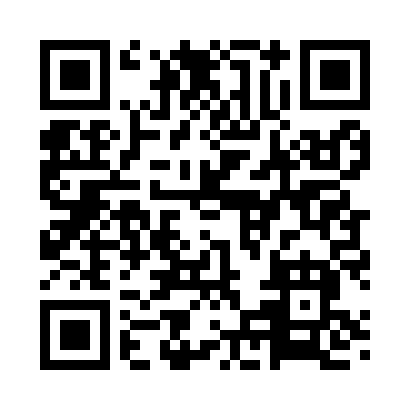 Prayer times for Keosauqua, Iowa, USAMon 1 Jul 2024 - Wed 31 Jul 2024High Latitude Method: Angle Based RulePrayer Calculation Method: Islamic Society of North AmericaAsar Calculation Method: ShafiPrayer times provided by https://www.salahtimes.comDateDayFajrSunriseDhuhrAsrMaghribIsha1Mon4:025:411:125:128:4310:222Tue4:025:411:125:128:4310:213Wed4:035:421:125:128:4310:214Thu4:045:421:125:128:4210:215Fri4:055:431:135:128:4210:206Sat4:065:441:135:128:4210:197Sun4:075:441:135:128:4110:198Mon4:085:451:135:128:4110:189Tue4:085:461:135:128:4110:1810Wed4:095:461:135:128:4010:1711Thu4:105:471:135:128:4010:1612Fri4:125:481:145:128:3910:1513Sat4:135:481:145:128:3910:1414Sun4:145:491:145:128:3810:1315Mon4:155:501:145:128:3710:1216Tue4:165:511:145:128:3710:1117Wed4:175:521:145:128:3610:1018Thu4:185:521:145:128:3510:0919Fri4:205:531:145:128:3510:0820Sat4:215:541:145:128:3410:0721Sun4:225:551:145:128:3310:0622Mon4:235:561:145:118:3210:0523Tue4:255:571:145:118:3210:0424Wed4:265:581:145:118:3110:0225Thu4:275:591:145:118:3010:0126Fri4:285:591:145:118:2910:0027Sat4:306:001:145:108:289:5828Sun4:316:011:145:108:279:5729Mon4:326:021:145:108:269:5630Tue4:346:031:145:098:259:5431Wed4:356:041:145:098:249:53